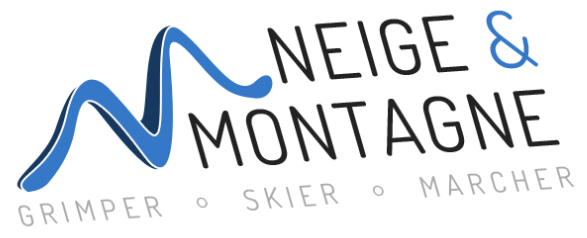 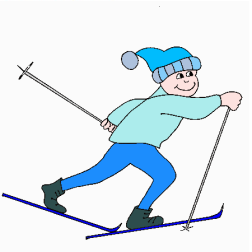 Pour terminer la saison, proposition d'un weekend en Haute Maurienne, au pays du ski de fond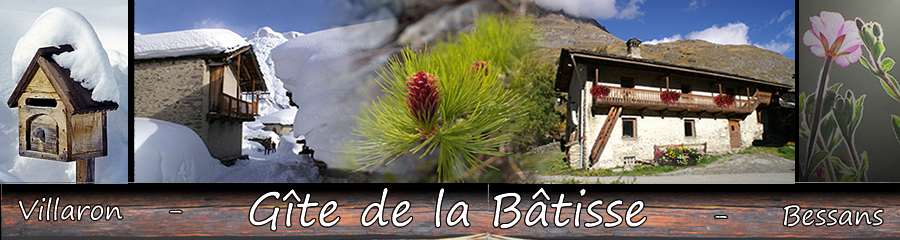 Samedi 23, dimanche 24 mars 2019 Gite de la Bâtisse au Villaron,Quelques informations pratiques Coût du séjour  49 € la demi-pension par personne (nuitée, repas du soir et petit déjeuner)Locaux   Salle à manger et salle de détente, dortoirs avec lits individuels, literie fournie, penser à prendre son linge de toilette. Matériel  penser à prendre son matériel, sinon location possible à la Station de Bessans.Accès  depuis Bessans, prendre la direction de Bonneval sur Arc. Après 1,5 km, tourner à gauche direction Le Villaron. Attention : La route pour monter au hameau reste enneigée tout l'hiver. Il faudra laisser les véhicules au niveau du pont, les responsables du gite se proposent de venir chercher les bagages avec leur propre voiture.Réservation  Places limitées à 18 -  si vous êtes intéressé(es), merci de nous l'indiquer :Règlement  par chèque établi à l'ordre de Neige et Montagne (ce qui validera votre inscription définitive) à adresser à Neige et Montagne, 410 avenue Charles Albert 73290 la Motte Servolex avant le 15 décembre 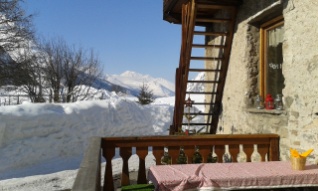  par courrielchantal.arnould3@wanadoo.frou à la Bourse aux skis  10 – 11 /11     A la permanence le 22/11 gymnase de l’Epine